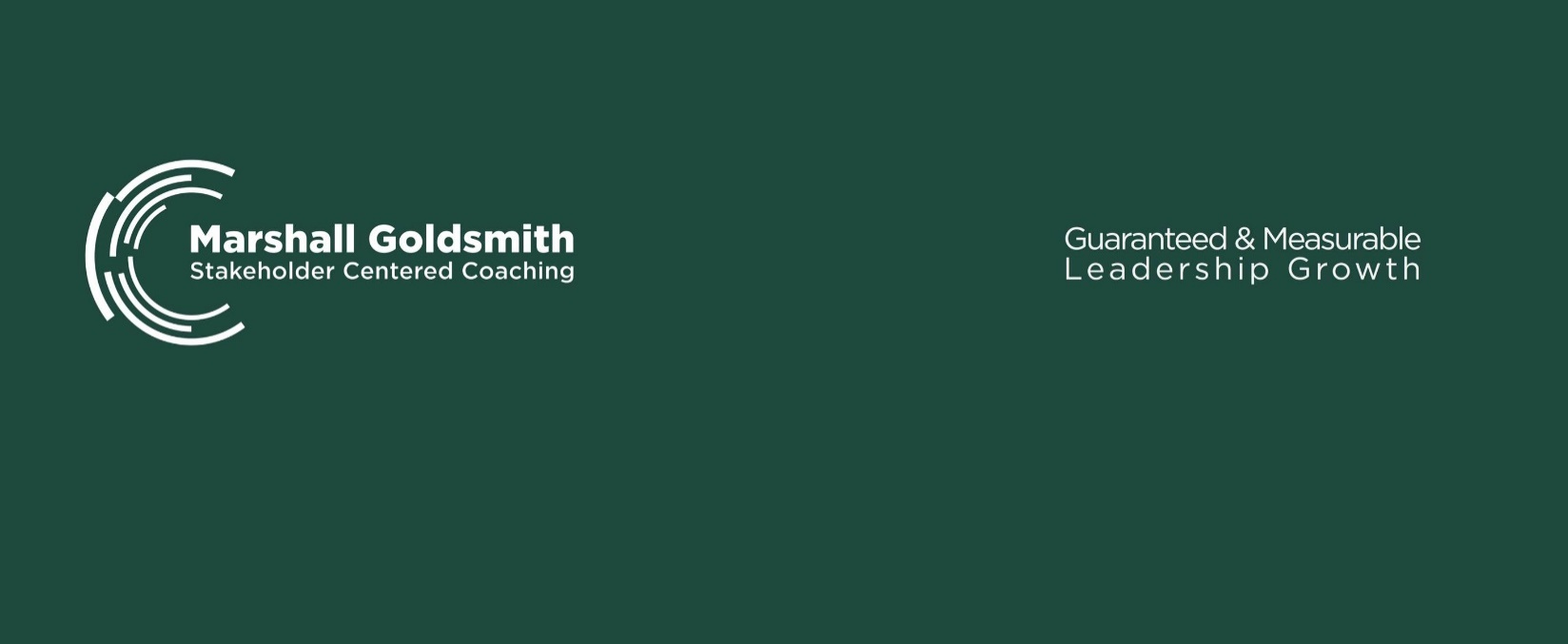 SCC Mastermind Accountability Group (MAG) SurveyBackground InformationName: Email: Cell: Title:Name of your Business or Employer: Date of completion for SCC Certification: Number of years of prior leadership coaching experience (Please clarify if this was an internal or external role): Number of SCC engagements successfully completed: Number of SCC pitches to prospective clients given: Important MAG Questions:What 2 goals do you want to accomplish as a result of the SCC MAG? Please list one behavioral goal (i.e. listen twice as much as I speak) and one business goal (i.e. master the process of pitching a potential client on the SCC process and secure my first engagement). What’s been getting in the way of you achieving your previous or current SCC goals on your own?What specifically are you hoping to get out of our SCC Mastermind Accountability Group? Our group takes real commitment.  What might get in the way of you being “all in”? On a scale of 0 to 10 how motivated are you to do things out of your comfort zone to accomplish key goals? If number is high “why?”  If your number is low, “why?” Have you ever been engaged in a Peer Coaching Partner relationship for goal attainment? Was it successful? What contributed to that success? How comfortable are you with being held accountable in a respectful manner by a peer and a group to execute on stretch goals? How skilled are you with respectfully holding a peer and others in a group accountable to do the same? On a scale of 0 to10 how important is it for you to master our SCC coaching process?  If your number is high “why?” What do you perceive as the benefits to mastering the SCC process in a group model? On a scale of 0 to 10 how effective have you been in implementing and mastering the SCC coaching process and taking a leader from beginning to end? Please share what worked and what you struggled with. What specific parts of the SCC coaching process are most important for you to learn and master? What specific parts of the SCC coaching process have been the most difficult to learn? Have you ever been in a Mastermind Group before?  If so, what worked?  What didn’t?What else is important for us to know about you and your role in our MAG? What would be some best days and times that you could commit to for our monthly call? When you get paired up with a peer coaching partner what are some important qualities that would make a good match for you?  What wouldn’t? (Tip: based on Nancy’s experience guiding Peer Coaching Partners it’s ideal to have a PCP that is opposite in temperament and has respective strengths). Is there anyone you have in mind that would make a great Peer Coaching Partner that you met at your Certification Training or in our monthly Coach Check In call?  If yes, when will you reach out to them? 